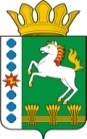 КОНТРОЛЬНО-СЧЕТНЫЙ ОРГАН ШАРЫПОВСКОГО РАЙОНАКрасноярского краяЗаключениена проект Постановления администрации Шушенского сельсовета Шарыповского района «О внесении изменений в Постановление администрации Шушенского сельсовета  от 30.10.2013 № 54 «Об утверждении муниципальной программы Шушенского сельсовета «Развитие культуры»  на 2014-2016 годы 02 сентября  2014 год							       № 64Настоящее экспертное заключение подготовлено Контрольно – счетным органом Шарыповского района на основании ст. 157 Бюджетного  кодекса Российской Федерации, ст. 9 Федерального закона от 07.02.2011 № 6-ФЗ «Об общих принципах организации и деятельности контрольно – счетных органов субъектов Российской Федерации и муниципальных образований», ст. 15 Решения Шарыповского районного Совета депутатов от 20.09.2012 № 31/289р «О внесении изменений и дополнений в Решение Шарыповского районного Совета депутатов от 21.06.2012 № 28/272р «О создании Контрольно – счетного органа Шарыповского района» (в ред. от 20.03.2014 № 46/536р), пункт 1.2.3 Соглашения «О передаче Контрольно – счетному органу Шарыповского района полномочий Контрольно – счетного органа поселения по осуществлению внешнего муниципального финансового контроля» утвержденного Решением Шарыповского районного Совета депутатов от 24.10.2013 № 42/485р., соглашение от 26.05.2014 о передаче Контрольно – счетному органу Шарыповского района полномочий Контрольно – счетного органа Шушенского сельсовета по осуществлению внешнего муниципального финансового контроля.Представленный на экспертизу проект Постановления администрации Шушенского сельсовета «О внесении изменений в Постановление администрации Шушенского сельсовета  от 30.10.2013 № 54  «Об утверждении муниципальной программы Шушенского сельсовета «Развитие культуры»  на 2014-2016 годы  направлен в Контрольно – счетный орган Шарыповского района 01 сентября  2014 года. Разработчиком данного проекта Программы является администрация Шушенского сельсовета.Основанием для разработки муниципальной программы является:- статья 179 Бюджетного кодекса Российской Федерации;- Постановление администрации Шушенского сельсовета от 30.07.2013 № 41 «Об утверждении Порядка принятия решений о разработке  муниципальных программ Шушенского сельсовета, их формировании и реализации»;- распоряжение администрации Шушенского сельсовета от 02.08.2013  № 18 «Об утверждении перечня муниципальных программ Шушенского  сельсовета».Ответственный исполнитель муниципальной программы администрация Шушенского сельсовета.Соисполнитель муниципальной программы отсутствует.Подпрограмма муниципальной программы «Народное творчество и культурно-досуговая деятельность».Цель муниципальной программы - создание условий для развития и реализации культурного и духовного потенциала населения Шушенского сельсовета.Задача муниципальной программы - сохранение и развитие народных художественных традиций, и создание равных условий для культурного развития населения.Мероприятие проведено 02 сентября  2014 года.В ходе подготовки заключения Контрольно – счетным органом Шарыповского района были проанализированы следующие материалы:- Постановление администрации Шушенского  сельсовета Шарыповского района от 30.10.2013 № 54  «Об утверждении муниципальной программы Шушенского сельсовета  «Развитие культуры»  на 2014-2016 годы;- паспорт муниципальной программы Шушенского сельсовета «Развитие культуры»  на 2014-2016 годы;- распоряжение администрации Шушенского сельсовета от 02.08.2013  № 18 «Об утверждении перечня муниципальных программ Шушенского  сельсовета».Рассмотрев представленные материалы к проекту Постановления муниципальной программы «Развитие культуры» на 2014-2016 годы установлено следующее:Рассмотрев  распоряжение администрации Шушенского сельсовета от 02.08.2013 № 18 и паспорт муниципальной программы установлено, что в паспорте название подпрограмм не соответствует утвержденным названиям подпрограмм в распоряжении администрации Шушенского сельсовета от 02.08.2013 № 18, а именно:В соответствии с проектом паспорта Программы происходит изменение по строке (пункту) «Информация по ресурсному обеспечению программы, в том числе в разбивке по источникам финансирования по годам реализации программы».После внесения изменений строка  будет читаться:Увеличение  объемов бюджетных ассигнований на реализацию муниципальной программы составило в сумме 152 418,00 руб.  или на  1,69 %, в том числе:- за счет средств краевого бюджета в сумме 8 718,00 руб. или 100%;- за счет бюджета поселения в сумме 118 200,00 руб. или на 1,31%;- за счет средств внебюджетных источников в сумме 25 500,00 руб. или 100%.По мероприятию 2.1.3. «Региональные выплаты и выплаты, обеспечивающие уровень заработной платы работникам бюджетной сферы не ниже размера минимальной заработной платы (минимального размера оплаты труда» уносятся изменения на основании уведомлений главных распорядителей за счет средств краевого бюджета в связи с возмещением денежных средств на частичное финансирование региональных выплат в сумме 8 718,00 руб. (ГРБС 822 раздел 0801 КЦСР 0211021 КВР 610).По мероприятию 1.1.»Предоставление субсидии МБУК «Шушенская ЦКС» увеличение бюджетных ассигнований в сумме 118 200,00 руб. на иные цели (ГРБС 822 раздел 0801 КЦСР 0219200 КВР 612) за счет остатка прошлых лет бюджета поселения, из них:- мероприятие 1.1.1. «Замена дверей в филиале Можарском СК – 40 000,00 руб.;- мероприятие 1.1.2. «Приобретение музыкальной аппаратуры в филиал Можарском СК – 56 000,00 руб.;- мероприятие 1.1.3. «Приобретение беговой дорожки в филиал Можарском СК – 12 000,00 руб.;- мероприятие 1.1.4. «Приобретение теннисного стола в МБУК Шушенскую ЦКС – 10 200,00 руб.С мероприятия 2.1.3. «Региональные выплаты и выплаты, обеспечивающие уровень заработной платы работникам бюджетной сферы не ниже размера минимальной заработной платы (минимального размера оплаты труда» перераспределяют бюджетные ассигнования за счет бюджета поселения в сумме 8 718,00 руб.:- на мероприятие 2.1.1. «Создание условий для развития местного традиционного народного художественного творчества» в сумме 1 308,00 руб.;- на мероприятие 2.1.2. «Создание условий для обеспечения услугами по организации досуга и услугами организаций культуры» в сумме 7 410,00 рубНа основании выше изложенного Контрольно – счетный орган  Шарыповского района предлагает:- внести изменения в названия подпрограмм;- после внесения изменений администрации Шушенского сельсовета принять проект Постановления администрации Шушенского сельсовета Шарыповского района «О внесении изменений в Постановление администрации Шушенского сельсовета  от 30.10.2013 № 54 «Об утверждении муниципальной программы Шушенского сельсовета «Развитие культуры»  на 2014-2016 годы.И.о. председателя	Контрольно-счетного органа                                                                  И.В. ШмидтНаименование муниципальной программыНаименование подпрограмм согласно распоряжения администрации Шушенского сельсовета от 02.08.2013 № 18Наименование подпрограмм согласно паспорта муниципальной программы утвержденного постановлением от 30.10.2013 № 55Развитие культурыПодпрограмма № 1 «Культурное наследие»Подпрограмма № 1 «Народное творчество и культурно-досуговая деятельность»Подпрограмма № 2 «Искусство и народное творчество»Информация по ресурсному обеспечению программы, в том числе в разбивке по источникам финансирования, по годам реализации программы Предыдущая редакция (Постановление от 30.10.2013 № 54)Предлагаемая редакция (проект Постановления)Информация по ресурсному обеспечению программы, в том числе в разбивке по источникам финансирования, по годам реализации программы Планируемое финансирование программных мероприятий  составляет 9 042 432,00 руб., в том числе:за счет средств краевого бюджета 0,00 руб., из них:2014 год – 0,00 руб.2015 год – 0,00 руб.2016 год – 0,00 руб.за счет средств бюджета поселения  9 042 432,00 руб., из них:2014 год – 3 170 557,00 руб.;2015 год – 2 945 055,00 руб.;2016 год – 2 926 820,00 руб.Планируемое финансирование программных мероприятий  составляет 9 194 850,00 руб., в том числе:за счет средств краевого бюджета 8 718,00 руб., из них:2014 год – 8 718,00 руб.2015 год – 0,00 руб.2016 год – 0,00 руб.за счет средств бюджета поселения  9 160 632,00 руб., из них:2014 год – 3 288 757,00 руб.;2015 год – 2 945 055,00 руб.;2016 год – 2 926 820,00 руб.за счет средств внебюджетных источников 25 500,00 руб., из них:2014 год – 8 500,00 руб.;2015 год – 8 500,00 руб.;2016 год – 8 500,00 руб.